APPLICATION TO UPGRADE MEMBERSHIPTo apply to upgrade your accreditation of a Professional Historians Australia (PHA) branch, email or post this form and your supporting documentation to the PHA of which you are a member.Contact details: Tick preferred address & phone numbers for contactName (incl. preferred title) 			                                                                           	 Business name (if registered)	                                                                                                 	   Work address 		                                                                                      		   Work telephone (    )                                                      Mobile ____________________                                                  Home address 	                                                                                                  		   Home telephone (    )                                                    Mobile ____________________                                                   E-mail 	   	                                                                                                                     	My current level of accreditation is :  Professional Historian     Professional Historian (Associate)     Graduate Historian  Historical Researcher [only available in PHA (SA) and (WA)]I am applying to upgrade to the new level of accreditation of:  Professional Historian     Professional Historian (Associate)     Graduate HistorianI am applying to upgrade on the basis of the following:My educational qualification/s in or allied to the discipline of history:  I attach my academic record for the above qualification/s which identifies the history-related study and/or research undertaken, levels and grades awarded.AND/ORProfessional Experience: If required, for each criterion below, outline how you meet the minimum requirement of the new level, giving dates or duration, client, employer or commissioning body, project or publication titles. You may be required to submit copies/evidence of your work. NB. depending on the level of membership, at the most you only need to detail 2 years’ professional experience. Please attach extra pages (max. 3) if required.Criterion A: Well-developed knowledge of historical sources and research methodsCriterion B: Experience undertaking independent historical research or under limited supervisionCriterion C: Proven skills and experience in analysing and interpreting research materialCriterion D: Proven skills and experience in preparing written material of a high standardAcknowledgment and Undertaking: I have read the National Standard for the Accreditation of Professional Historians in Australia and understand that my application will be assessed against the listed criteria (http://www.historians.org.au/acpha/bm~doc/standardprofessional-historians-25.8.06.pdf).I am currently a financial member of the PHA to which I am applying.I have adhered to the PHA rules, regulations, by-laws and Code of Ethics. I acknowledge that any accreditation certificate issued by a PHA remains at all times the property of that PHA and, in the event of my membership ending, I undertake not to display or cite that certificate as a credential.I acknowledge that the PHA reserves the right to determine my level of membership and may request referees’ reports or any other further evidence required when considering this application.Signature 	                                                                                    	 Date                       	N.B. Payment should not be made until your application has been determined. You should receive an acknowledgment of your application. If you do not, please contact the PHA. PHAs aim to finalise membership applications within 6 weeks of receiving all required information.E-mail or post to relevant State/Territory Association: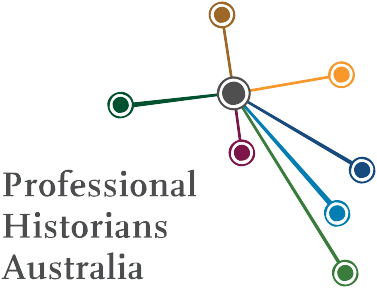 Professional Historians Australia Incwww.historians.org.auYearDegreeInstitutionProfessional Historians Association (NSW) Inc.,GPO Box 2437, SYDNEY, NSW 2001membership@phansw.org.auProfessional Historians Association (NT) Inc.,PO Box U517, Charles Darwin University, NT 0815ntresearchservices@yahoo.com.auProfessional Historians Association (Qld) Inc. PO Box 4054, ST LUCIA SOUTH, QLD 4067membership@qldhistorians.org.au
Professional Historians Association (SA) Inc.,PO Box 3345, Rundle Mall, ADELAIDE, SA 5000LAbellhome@gmail.comProfessional Historians Association (Tas) Inc.,9 Utiekah Drive, TAROONA, TAS 7053Marian.Walker@utas.edu.auProfessional Historians Association (Vic) Inc.,PO Box 1223, CARLTON, VIC 3053mail@phavic.org.auProfessional Historians Association (WA) Inc.,PO Box 8381, Perth Business Centre, PERTH, WA 6849info@professionalhistorianswa.org.au